239113@gulfjobseekers.com 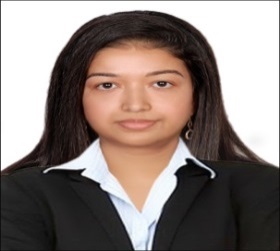 I am seeking an Accounts Assistant, Administrator or Customer Care role in Finance or any other department in any industry to use diverse experience and skills. Bachelors in Commerce, qualified professional with related work experience in General Ledger, Accounts Payable, Accounts Receivables, Administration and Customer Care within specialized industry. Possess ability to perform well under pressure and tact to deal with multicultural personnel, proactive and well-organized team player with good communication, presentable, coordination, negotiation, organizational, interpersonal and time management skills.Asst. Accountant, AP- Emirates Global Aluminium (EMAL-DUBAL)                            Jan 2011 – Dec 2012Areas of Expertise: Posting invoices in SAP by 3 way matching principle, booking ready invoices, parking invoices with discrepancies.Send remittance advice; communicate to vendor and internal department via email and telephone.  Prepare transmittal and submit invoices for batch payment according to due date.E-filing invoices on document created in SAP to encourage paperless environment and make optimal use of SAP.Handling GRIR- Ensuring all the goods received in the system had been correctly invoiced. Making write off schedules for aged open entries for a system update.Improved and ensured on time payment process- Liaising with end-users for Service entries and with the warehouse for GRN.Conducting Meetings with Vendors and all end users for smooth payment process.Maintaining Vendor Master Data in SAP for Accounts Payable Team including Bank Details update, contact details etc.Accomplishments:Assisted in Vendor Master Data Base in SAP for AP, which increased accuracy of payments, automation of paymentsMass updates done for all vendor data base when IBAN became mandatory in UAEAssistant to AP and AR team, - Emirates Global Aluminium (EMAL-DUBAL)     Jan 2009 – Dec 2010Areas of Expertise: Act as a reliever for both AP and AR team whenever the team member goes on leave (includes posting of customer/vendor invoices, sending remittance to vendor, posting money received to respective customer, generating invoice for AR, generating customer remittance, raise manual invoices, customer/vendor ageing analysis, follow for customer payments, answer vendor queries via email and telephone)Filing of invoices as per the SAP document number, electronic backup (in SAP) of all posted invoices for AP team on a daily basis.Schedule Manager’s appointments and manage the conference room  Assist the whole accounting services team for the month end reports, maintain Dash Board for the month-end reports summary of the whole team.   Meeting manager’s urgent requirements like generating flow charts, developing excel files and presentation, uploading the policies and procedure of the Accounting Services as controlled document.Chasing signature for the payments generated and faxing the ones signed to the bank and to maintain track of payments released on daily basis.Release Bank Transfer Letters, cheques to the various vendors through person or courier.Admin Assistant, Payroll Team - Emirates Global Aluminium (EMAL-DUBAL)     Oct 2008 – Dec 2009Areas of Expertise: Responsible for all employee related queries inside/ outsideEnsure proper filing of all staff detailsUpdate the employee details in the system as per management policies.Assisted in the implementation of SAP systemUpdate and maintain employee master data in excel.Customer Care Representative cum Cash Management - Lifestyle, Mumbai, India    Feb 2007 – Jan 2008Areas of Expertise: Assist customers with their queries/complaints via phone or in direct contact and  handle in a professional and efficient way with highest level of customer satisfactionMonitoring and assisting new team members Coordinating with the marketing team on various promotions Proper Managing of the stock.Contact the premium customers via telephone/email at the time of special promotionsPrepare Daily sales, inventory reports and present to the managementSubmit daily Cash report to the supervisor Monitor and assist the cashiers for day to day activities.Tally and Accounting Faculty – Manvish Academy, Kerala, India    June 2005 – Dec 2006Areas of Expertise: Responsible for conducting classes for students joining in the academy – specialised in Tally 7.2 and 9.Conduct Basic accounting classes for non-accounting students.Managing overall activities of the institution including maintaining day to day cash transactions, billings, attend queries via telephone email)In charge for various promotion activities such as distribution of brochures, notices, banners, advertisement in newspapers, kiosks in schools and colleges, conduct seminar for students etc.)Guide and assist new team members by provide training sessions and make them capable to perform individually ObjectiveProfile SummaryStrengthsAbility to work in accounting software’s like  SAP , Tally & PeachtreeQuick learner and ability to work under minimum supervisionStrong Team Spirit CapabilitiesKnowledgeable in Ms. Office packagesTact to Deal with Multicultural PersonnelAdmirable Communication & CoordinationHandle work Pressure with Ease & EfficiencyReliable, adaptable and very dedicatedBachelor of Commerce                                                                                                 2002-2005University of Kerala, IndiaCertificate in Excel for Finance and Accounting Professional                                        2012Training Certificate in SAP                                                                                                     2010Certificate in Tally ERP                                                                                                           2006Certificate in MS. Office                                                                                                         2006        Asst. Accountant, GL- Emirates Global Aluminium (EMAL-DUBAL)                      Jan 2013 - till dateEmirates Global Aluminium (“EGA”) is a 50/50 jointly venture company held by Mubadala Development Company of Abu Dhabi and the Investment Corporation of Dubai. EGA is a new global industrial champion anchored in the UAE; Emirates Global Aluminium (EGA) integrates the businesses of Dubai Aluminium (DUBAL) and Emirates Aluminium (EMAL)Areas of Expertise:Prepare Bank reconciliation Summary at the end of every month and submit the report by 2nd working day for sign off.Run Prepayment schedule in SAP by 25th of every month and update and maintain the schedule. Clearing of GL accounts  and run payment proposals using SAP Ensure posting of accruals and rectification and Bank reconciliation JVs accurately.Ensure to run the  FX-Revaluation using SAP for AR, Bank and other GLs by 2nd working Assist and meet all the audit requirements during quarterly audit for both internal and external auditors.Ensure proper filing of JVs and supporting documents and electronic back up of all the supporting documents.Track and monitor all scrap sales, maintain excel file with the quantities collected also keep track of all deposits relating to scrap sales, issue manual invoices.Accomplishments:	Introduced automated JV posting in SAPAutomated Bank Reconciliation Summary in SAPAsst. Accountant, GL- Emirates Global Aluminium (EMAL-DUBAL)                      Jan 2013 - till dateEmirates Global Aluminium (“EGA”) is a 50/50 jointly venture company held by Mubadala Development Company of Abu Dhabi and the Investment Corporation of Dubai. EGA is a new global industrial champion anchored in the UAE; Emirates Global Aluminium (EGA) integrates the businesses of Dubai Aluminium (DUBAL) and Emirates Aluminium (EMAL)Areas of Expertise:Prepare Bank reconciliation Summary at the end of every month and submit the report by 2nd working day for sign off.Run Prepayment schedule in SAP by 25th of every month and update and maintain the schedule. Clearing of GL accounts  and run payment proposals using SAP Ensure posting of accruals and rectification and Bank reconciliation JVs accurately.Ensure to run the  FX-Revaluation using SAP for AR, Bank and other GLs by 2nd working Assist and meet all the audit requirements during quarterly audit for both internal and external auditors.Ensure proper filing of JVs and supporting documents and electronic back up of all the supporting documents.Track and monitor all scrap sales, maintain excel file with the quantities collected also keep track of all deposits relating to scrap sales, issue manual invoices.Accomplishments:	Introduced automated JV posting in SAPAutomated Bank Reconciliation Summary in SAPPersonal DetailsNationality:Indian Date of Birth: 21 Oct 1984Marital Status: Married